附件22024年常宁市公开招聘编外卫生专业技术人员报名登记表报考单位及岗位：报考单位及岗位：报考单位及岗位：报名序号：报名序号：报名序号：姓名性别性别出生年月出生年月相片政治面貌民族民族户  籍  所在地户  籍  所在地相片报考岗位代码身份证号码身份证号码身份证号码身份证号码相片学历获取形式（全日制、函授、自考或其他）所学专业所学专业毕业时间毕业时间毕业学校毕业学校毕业学校证书编号大专本科研究生职称、执业资格取得时间资格证种类资格证种类资格证种类资格证种类证书编号证书编号证书编号证书编号职称、执业资格联系电话家庭住址家庭住址家庭住址家庭住址学习和社会经  历奖惩情况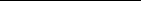 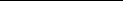 家           庭         主           要            成              员称谓姓名年龄政治
面貌家庭住址联系电话家           庭         主           要            成              员家           庭         主           要            成              员家           庭         主           要            成              员家           庭         主           要            成              员家           庭         主           要            成              员家           庭         主           要            成              员个人承诺本人同意招聘公告的规定和要求，所提供的报考材料真实有效，如有弄虚作假违反本次招聘公告规定的，一经查实，自愿放弃本次考试和聘用资格。                                                                                 
                                 承 诺 人：

                                            年     月    日本人同意招聘公告的规定和要求，所提供的报考材料真实有效，如有弄虚作假违反本次招聘公告规定的，一经查实，自愿放弃本次考试和聘用资格。                                                                                 
                                 承 诺 人：

                                            年     月    日本人同意招聘公告的规定和要求，所提供的报考材料真实有效，如有弄虚作假违反本次招聘公告规定的，一经查实，自愿放弃本次考试和聘用资格。                                                                                 
                                 承 诺 人：

                                            年     月    日本人同意招聘公告的规定和要求，所提供的报考材料真实有效，如有弄虚作假违反本次招聘公告规定的，一经查实，自愿放弃本次考试和聘用资格。                                                                                 
                                 承 诺 人：

                                            年     月    日本人同意招聘公告的规定和要求，所提供的报考材料真实有效，如有弄虚作假违反本次招聘公告规定的，一经查实，自愿放弃本次考试和聘用资格。                                                                                 
                                 承 诺 人：

                                            年     月    日本人同意招聘公告的规定和要求，所提供的报考材料真实有效，如有弄虚作假违反本次招聘公告规定的，一经查实，自愿放弃本次考试和聘用资格。                                                                                 
                                 承 诺 人：

                                            年     月    日卫健局审核盖章（是   否）符合报考岗位条件

              签名：                    （单位公章）       

                                            年     月     日                                          （是   否）符合报考岗位条件

              签名：                    （单位公章）       

                                            年     月     日                                          （是   否）符合报考岗位条件

              签名：                    （单位公章）       

                                            年     月     日                                          （是   否）符合报考岗位条件

              签名：                    （单位公章）       

                                            年     月     日                                          （是   否）符合报考岗位条件

              签名：                    （单位公章）       

                                            年     月     日                                          （是   否）符合报考岗位条件

              签名：                    （单位公章）       

                                            年     月     日                                          